Main activity – Multiplying by 10 problem solving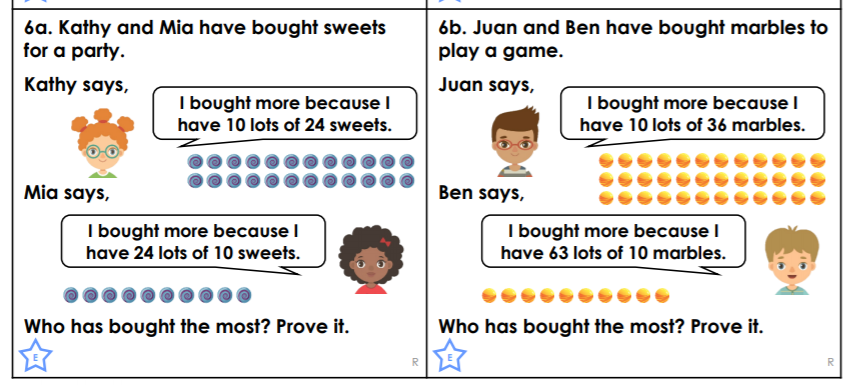 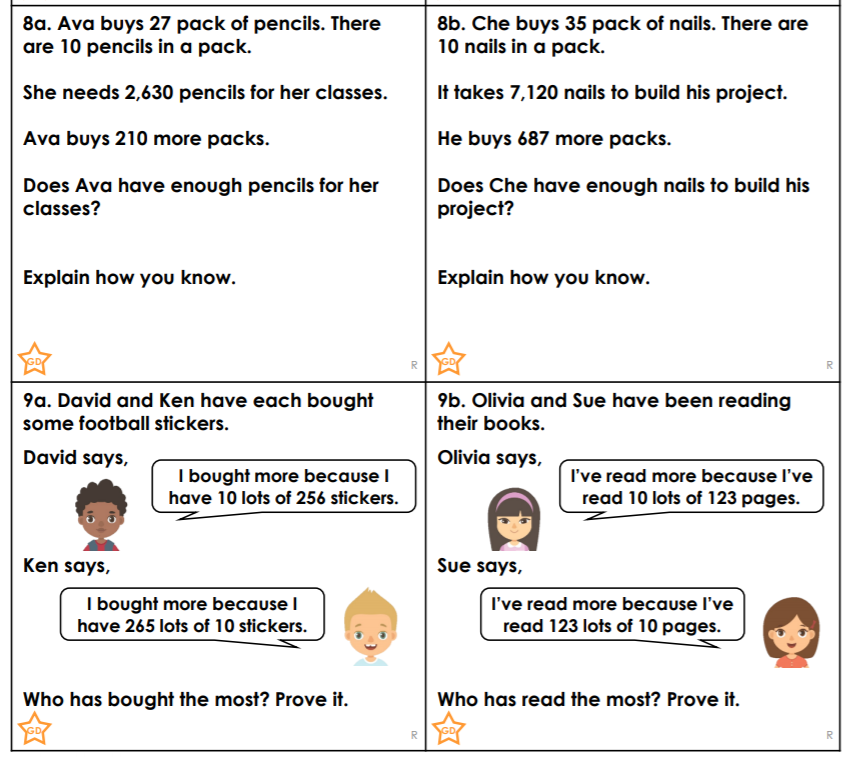 